                                                                                  УКРАЇНА                    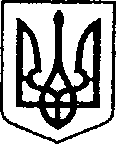 	    ЧЕРНІГІВСЬКА ОБЛАСТЬ            	П                           Н І Ж И Н С Ь К А    М І С Ь К А    Р А Д А44 сесія VII скликання                                                    Р І Ш Е Н Н Явід   08 листопада 2018 р.		м. Ніжин	                          № 25-44/2018Про надання доручення міському голові щодо підписання договору на виготовлення проекту відведення земельної ділянки      Відповідно до статей 25, 26, 42, 59, 60, 73 Закону України «Про місцеве самоврядування в Україні», Земельного кодексу України, керуючись Регламентом  Ніжинської міської ради Чернігівської області, затвердженим рішенням Ніжинської міської ради Чернігівської області VII скликання від 24 листопада 2015 року                       №1-2/2015 (зі змінами), на виконання рішення Ніжинської міської ради                                         № 29-39/2018   від 26.06.2018р. «Про включення в перелік земельних ділянок для продажу права оренди на земельних торгах окремими лотами», враховуючи рішення комісії виконавчого комітету Ніжинської міської ради по визначенню постачальника, затверджене протоколом засідання комісії № 22 від 11.10.2018р., міська рада  вирішила:         1.  Доручити міському голові міста  Ніжина Ліннику А.В. підписати  договір з Державним підприємством «Чернігівський науково-дослідний та проектний інститут землеустрою» на виготовлення проекту землеустрою щодо відведення земельної ділянки за адресою: Чернігівська область, м. Ніжин, вул. Березанська, орієнтовною площею 0,26 га із цільовим призначенням - землі промисловості,  для розміщення та експлуатації основних, підсобних і допоміжних будівель та споруд підприємств переробної, машинобудівної та іншої промисловості для подальшого продажу права оренди на конкурентних засадах (земельних торгах).           2. Відділу земельних відносин виконавчого комітету Ніжинської міської ради забезпечити оприлюднення даного рішення на офіційному сайті Ніжинської міської ради протягом п’яти робочих днів з дня його прийняття.           3. Організацію виконання даного рішення покласти на першого заступника міського голови з питань  діяльності виконавчих органів ради                      Олійника Г.М. та на відділ земельних відносин.           4.  Контроль за виконанням даного рішення покласти на постійну комісію з питань земельних відносин, будівництва, архітектури, інвестиційного розвитку міста та децентралізації (голова комісії Деркач А.П.). Міський голова         				                                        А.В. ЛінникВізують:секретар міської ради							     В.В. Салогуб  перший заступник міського голови                                               з питань діяльності виконавчих органів ради                                                                                     Г.М. Олійникначальник відділу  земельних відносин						                В.М. Місанначальник відділу юридично-кадровогозабезпечення                              					        В.О. Легапостійна комісія міської ради з питань земельних відносин, будівництва,архітектури, інвестиційного розвитку                                             А.П. Деркачміста та децентралізаціїпостійна комісія міської ради з питаньрегламенту, депутатської діяльностіта етики, законності, правопорядку,антикорупційної політики, свободислова та зв’язків з громадськістю		        О.В. Щербак